TEXTO APROBADO EN PRIMER DEBATE POR LA COMISIÓN TERCERA CONSTITUCIONAL PERMANENTE DE LA HONORABLE CÁMARA DE REPRESENTANTES, EN SESIÓN FORMAL VIRTUAL DEL DÍA MIÉRCOLES DIECIOCHO (18) DE NOVIEMBRE DE DOS MIL VEINTE (2020)AL PROYECTO DE LEY N°. 349 DE 2020 CÁMARA“Por medio del cual se renueva y adiciona la Estampilla Pro-Universidad Tecnológica del Chocó Diego Luis Córdoba contenida en la Ley 682 del 09 de agosto de 2001”.EL Congreso de ColombiaDECRETA:ARTÍCULO 1º. OBJETO. La presente Ley tiene por objeto renovar y adicionar la Estampilla Pro-Universidad Tecnológica del Chocó Diego Luis Córdoba, autorizada a través de la Ley 682 del nueve (09) de agosto de 2001.ARTÍCULO 2º. Modifíquese el artículo 1º de la Ley 682 de 2001, el cual quedará así: “ARTÍCULO 1. Autorizar a la Asamblea Departamental del Chocó, para que ordene la emisión de la ESTAMPILLA PRO UNIVERSIDAD TECNOLÓGICA DEL CHOCÓ DIEGO LUIS CÓRDOBA, cuyo producto se destinará a la formación y capacitación docente, la inversión y mantenimiento de la planta física, la adquisición de tecnologías de punta, la investigación científica y todo lo relacionado con la obtención y dotación de cualquier clase de bien, derecho y/o elementos, material o inmaterial, que se requiera para el cumplimiento de sus objetivos misionales.ARTICULO 3°. Modifíquese el artículo 2º de la Ley 682 de 2001, el cual quedará así:“ARTÍCULO 2. La emisión de la ESTAMPILLA PRO-UNIVERSIDAD TECNOLÓGICA DEL CHOCÓ DIEGO LUIS CÓRDOBA en el departamento del Chocó, será hasta por la suma de TRESCIENTOS MIL MILLONES DE PESOS ($300.000.000.000) a partir de la entrada en vigor de la presente Ley.El monto total autorizado se establece a precios constantes al momento de la aprobación de la ley que adiciona y renueva la ESTAMPILLA PRO-UNIVERSIDAD TECNOLÓGICA DEL CHOCÓ DIEGO LUIS CÓRDOBA”.ARTÍCULO 4º. Modifíquese el artículo 3º de la Ley 682 de 2001, el cual quedará así: “ARTÍCULO 3. Autorizase a la Asamblea Departamental del Chocó para que determine las características, tarifas, hechos económicos, sujetos pasivos y todos los demás asuntos referentes al uso obligatorio de la Estampilla en las actividades y operaciones que se deban realizar en el departamento del Chocó y en sus municipios, incluidos los atinentes a su proceso de recaudo, determinación, liquidación, sanciones y en general el procedimiento administrativo a seguir y transferencia. Para tal fin se autoriza la aplicación del procedimiento administrativo de que trata el Estatuto Tributario Nacional o el Estatuto de Rentas Departamental, según lo estime la Asamblea Departamental.PARÁGRAFO PRIMERO. El no recaudo y transferencia oportuna de la estampilla a la que esta Ley se refiere, deberá sancionarse con base en lo que disponga la Asamblea Departamental del Chocó, para lo cual podrá adoptar el procedimiento administrativo del Estatuto Tributario Nacional o del Estatuto de Rentas Departamental, según lo estime la Asamblea Departamental.PARÁGRAFO SEGUNDO. Sin perjuicio de la facultad a cargo de la Asamblea Departamental del Chocó, de reglamentar los elementos del tributo que aquí se autoriza, se entiende que serán sujetos obligados a su liquidación, recaudo y pago, el departamento del Chocó y los Municipios que lo componen”.ARTÍCULO 5º. Modifíquese el artículo 4º de la Ley 682 de 2001, el cual quedará así: “ARTÍCULO 4. Facúltese a los Concejos Municipales del departamento del Chocó, para que, previa autorización de la Asamblea Departamental, hagan obligatorio el uso de la estampilla que aquí se autoriza con destino a la Universidad Tecnológica del Chocó Diego Luis Córdoba.”ARTÍCULO 6º. Adiciónese el siguiente artículo a la ley 682 de 2001, el cual quedará así: “ARTÍCULO NUEVO. El Rector de la Universidad Tecnológica del Chocó Diego Luis Córdoba deberá rendir un informe en marzo de cada año, a la Honorable Asamblea Departamental del Chocó, sobre los montos, ejecución y destinación de los recursos obtenidos por esta estampilla”.ARTICULO 7º. Adiciónese el siguiente artículo a la ley 682 de 2001, el cual quedará así:“ARTÍCULO NUEVO. La Contraloría departamental será la encargada de la vigilancia fiscal por los conceptos obtenidos. La asamblea departamental podrá requerir la existencia o no de hallazgos relativos al recaudo y ejecución de estos recursos.ARTICULO 8º. VIGENCIA. La presente Ley rige a partir de su publicación y deroga todas las disposiciones que le sean contrarias.CÁMARA DE REPRESENTANTES.- COMISIÓN TERCERA CONSTITUCIONAL PERMANENTE.- ASUNTOS ECONÓMICOS.  Dieciocho (18) de noviembre de dos mil veinte (2020).- En Sesión de la fecha fue aprobado en Primer Debate en los términos anteriores y sin modificaciones, el Proyecto de Ley N°. 349 de 2020 Cámara “Por medio del cual se renueva y adiciona la Estampilla Pro-Universidad Tecnológica del Chocó Diego Luis Córdoba contenida en la Ley 682 del 09 de agosto de 2001”, previo anuncio de su votación en Sesión formal virtual Conjunta de las Comisiones Económicas Terceras y Cuartas de la Cámara de Representantes y del Senado de la República, el día tres (03) de noviembre de dos mil veinte (2020), en cumplimiento al artículo 8º del Acto Legislativo 01 de 2003.Lo anterior con el fin de que el citado Proyecto de Ley siga su curso legal en Segundo Debate en la Plenaria de la Cámara de Representantes.NÉSTOR LEONARDO RICO RICOPresidente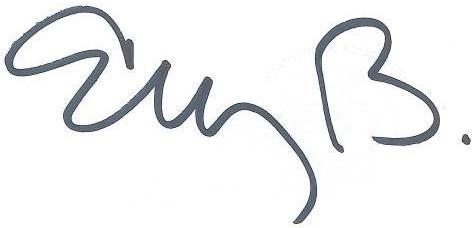 ELIZABETH MARTÍNEZ BARRERASecretaria General